Martes01de DiciembreSegundo de PrimariaArtesColores y flores para mi cancioneroAprendizaje esperado: Elabora un cancionero grupal a partir de la música que escuchó en el ciclo escolar.Énfasis: Realiza una portada de su cancionero a partir de la elección de formas y colores de su preferencia.¿Qué vamos a aprender?Elaborarás un cancionero grupal a partir de la música que escuchaste en el ciclo escolar.Realizarás una portada de tu cancionero a partir de la elección de formas y colores de tu preferencia.¿Qué hacemos?Una portada es la cubierta delantera de un libro o de una revista. La portada tiene el nombre de lo que trata el libro, quien lo hizo y la fecha.Conoce algunas opciones para que elabores la portada de tu cancionero, ojalá que algunas de las opciones te agraden y las puedas utilizar. Recuerda que lo más importante es tu imaginación, lo que pienses, sientas e imagines para tu portada es lo más importante.Actividad 1Necesitas unas cartulinas con forma de corazón y forma de hoja.Estas cartulinas van a ser las portadas. Comienza con la primera propuesta para crear tu portada.Los materiales que vas a necesitar son papel de colores cortado en las formas que tú quieras. Puedes utilizar también papel de periódico, de revistas, de bolsas de papel. Te invito a que experimentes con las distintas posibilidades de acomodar las formas y los colores. Un criterio que se puede tener como guía para acomodar las formas es pensar en las sensaciones, emociones o imágenes que las canciones del cancionero te generan. Morning Stroll - Josh Kirsch, Media Right Productions (No Copyright Music)https://youtu.be/Jt5YsCsv9Sc¿Por qué decidiste acomodar así las formas y colores? Recuerda que existen colores cálidos y fríos, y se relacionan con las sensaciones.Puedes realizar dos propuestas para decidir qué portada prefieres.Actividad 2Recolecta algunas hojas y flores por varios días cerca de tu casa, o de tu jardín, flores de buganvilia, hojas de rosas y muchas otras. Cada que recolectes alguna la vas colocando en hojas de papel dobladas y luego dentro de un libro. Las revisas para ver si quedan planas y secas. Cuando ya estén como te gusten, unas las puedes dejar de color natural y otras las pintas de color. Elije las que quiera para hacer tu portada, menciona las que eliges y por qué, por ejemplo: Escoges las buganvilias porque es un color que te gusta o porque es llamativa.Ya tienes tus flores ahora vas a colocarlas en las portadas, puedes utilizar las mismas portadas de la actividad anterior. Mientras realizas esta actividad escucha la siguiente melodía, hasta el minuto 1:30Explore - Ikson [Free Copyright-safe Music]https://youtu.be/U5fIxTlB8LIUna vez terminadas tus portadas, solo te hace falta escribir tu nombre.Actividad 3Para escribir tu nombre vas a jugar a poner colores, líneas y formas a la letra inicial, y así tener algunas opciones y decidir cómo quieres que se vean todas las letras. Vas a crear diseños en tus letras.A continuación, tienes varios ejemplos de las letras iniciales. Para ir creando tu nombre escucha la siguiente melodía.End of Summer - The 126ers (No Copyright Music)https://youtu.be/Wc0jKqq-P5ILos diseños pueden ser los siguientes: RayasPuntosFloresHuellas dactilaresNotas musicales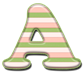 Fuente: https://i.pinimg.com/originals/68/df/00/68df00b41cd5f452c83593ad0a9532e1.png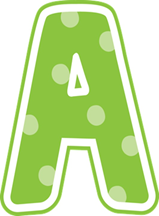 Fuente: https://1.bp.blogspot.com/-FvTwXMUW0W0/WYOJV5ItwxI/AAAAAAAAALw/_qJoGzoOtwQ2OuDSvXGPgEyxQDQS-c9ZgCLcBGAs/s1600/A.jpg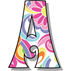 Fuente: https://i.pinimg.com/236x/8e/ab/3d/8eab3dc4ed13ead256a4cfb90797a688.jpg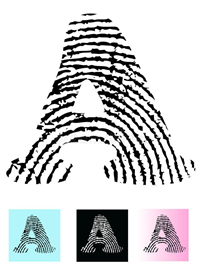 Fuente: https://thumbs.dreamstime.com/b/letra-del-alfabeto-de-la-huella-digital-8545502.jpg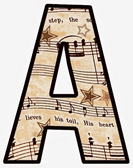 Fuente: http://3.bp.blogspot.com/-Og0CF6pzGuE/U18SC0jIe_I/AAAAAAAB_y4/w2sasufIkS0/s1600/A.jpg ¿Ya decidiste qué diseño vas a utilizar para poner tu nombre al cancionero? Si te gustaron todas, puedes utilizarlas.Ya que decidiste qué tipo de diseño te gustó, ahora sólo te falta ponerle un título a tu cancionero. El título es el nombre que le vas a poner al cancionero. Algunas opciones, son las siguientes, si te agrada una, utilízala y si no, imagina tu propio título para tu cancionero.Canciones de mi corazón.Vamos a cantar y jugar.La, la, la, a cantar.¿Cuál prefieres para tu cancionero? ahora ya sólo falta ponerle el año en que creaste tu cancionero, escribe el año 2020.En esta sesión experimentaste dos maneras de crear portadas para tu cancionero y diseñaste letras para que puedas escribir tu nombre de una forma creativa y divertida.Recuerda que puedes seguir imaginando y experimentando con las formas y colores que prefieras. Invita a tu familia a crear e imaginar contigo. Si te es posible consulta otros libros y comenta el tema de hoy con tu familia. ¡Buen trabajo!Gracias por tu esfuerzo.